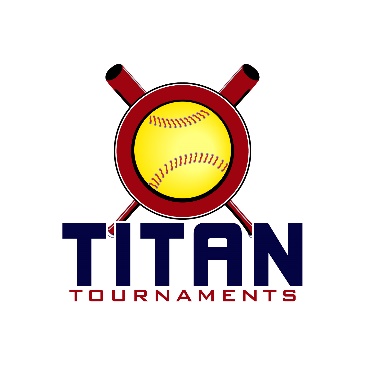           Thanks for playing ball with Titan!8u Park Address: Skip Wells Park – 2334 Bells Ferry Rd, Marietta, GAFormat: 3 seeding games + single elimination bracket play.Roster and Waiver Forms must be submitted to the onsite director upon arrival and birth certificates must be available on site in each head coach’s folder.8u Entry Fee - $385Team Gate Fee - $125Sanction - $35 if unpaid in 2023Please check out the How much does my team owe document posting this evening.Run rule is15 after 2,  12 after 3, 10 after 4, 8 after 5. Games are 7 innings if time permits.The on deck circle is on your dugout side. If you are uncomfortable with your player being that close to the batter, you may have them warm up further down the dugout, but they must remain on your dugout side.
Headfirst slides are allowed, faking a bunt and pulling back to swing is allowed.Runners must make an attempt to avoid contact, but do not have to slide.
Warm Up Pitches – 5 pitches between innings or 1 minute, whichever comes first.Coaches – one defensive coach is allowed to sit on a bucket or stand directly outside of the dugout for the purpose of calling pitches. Two offensive coaches are allowed, one at third base, one at first base.
Offensive: One offensive timeout is allowed per inning.
Defensive: Three defensive timeouts are allowed during a seven inning game. On the fourth and each additional defensive timeout, the pitcher must be removed from the pitching position for the duration of the game. In the event of extra innings, one defensive timeout per inning is allowed.
An ejection will result in removal from the current game, and an additional one game suspension. Flagrant violations are subject to further suspension at the discretion of the onsite director.*Park opens at 7:30am*8u Seeding Games are 60 minutes finish the inning*Please be prepared to play at least 15 minutes prior to your team’s scheduled start times*Gold Bracket Bracket Games are 60 minutes finish the inning*Please be prepared to play at least 15 minutes prior to your team’s scheduled start times*Silver Bracket Bracket Games are 60 minutes finish the inning*Please be prepared to play at least 15 minutes prior to your team’s scheduled start times*8U Coach Pitch Rules- Games are 6 innings if time permits.- Each batter will be allowed 6 pitches or 3 swinging strikes. A foul ball on the 6th pitch and any subsequent pitches will result in another pitch being thrown.- Play stops if the defensive player stops the lead runner or when all play has stopped and time is called by the umpire. The umpire’s judgment will decide where each runner was when time was called. If the runner was at or beyond the halfway point, they will receive the next base. If the runner was short of the halfway point, they must go back to the previous base.- The run limit is 8 runs per inning. Exception: an inning that starts with less than 5 minutes on the game clock will have no run limit.- Runners may continue to advance on overthrows until play is stopped.- The coach pitching must have at least one foot in the circle when releasing the pitch.- Bunting is not allowed.- Intentional walks are not allowed.- Slap hitting is not allowed.- Runners may not lead off until the pitch crosses the plate.- Stealing is not allowed.- Teams may use 10 players on defense, 4 of them must be outfielders.- Two coaches from the defensive team will be permitted to stand beyond the 4 outfielders for instructional purposes. They must do everything possible not to interfere with the game.TimeFieldGroupTeamScoreTeamTeam8:301SeedingWC Explosion8-15SP Blue BlazeSP Blue Blaze9:401SeedingWC Explosion19-2NoFo MayhemNoFo Mayhem9:40    2SeedingGa Ambush10-9Sawnee StormSawnee Storm10:501SeedingVelocity0-16Diamond DivasDiamond Divas10:502SeedingSP Blue Blaze20-0GA AmbushGA Ambush12:001SeedingWC Explosion7-16Diamond DivasDiamond Divas12:002Seeding        Sawnee Storm14-9NoFo MayhemNoFo Mayhem1:10    1SeedingWC Explosion16-0VelocityVelocity1:102Seeding        SP Blue Blaze16-0NoFo MayhemNoFo Mayhem2:201SeedingSawnee Storm17-5Velocity2:202Seeding        GA Ambush1-16Diamond DivasTimeFieldGroupTeamScoreTeam3:301BracketGame 22 SeedDiamond Divas11-73 SeedX-plosion4:401BracketGame 3Winner of Game 1Diamond Divas4-81 SeedBlazeTimeFieldGroupTeamScoreTeam3:302BracketGame 14 SeedSawnee Storm14-107 SeedVelocity4:402BracketGame 25 SeedGA Ambush4-96 SeedNoFo Mayhem5:502BracketGame 3Winner of Game 1Sawnee Storm13-10Winner of Game 2NoFo Mayhem